FULL PLOT TREE MAPPlot ID:___________________ ____          B/C (Circle One)             Date: ___/____/______Burn Unit:_______________________________   Recorders:___________________________TREATMENT:      PREBURN        POSTBURN       BURN + 1 yr       BURN + ____ yr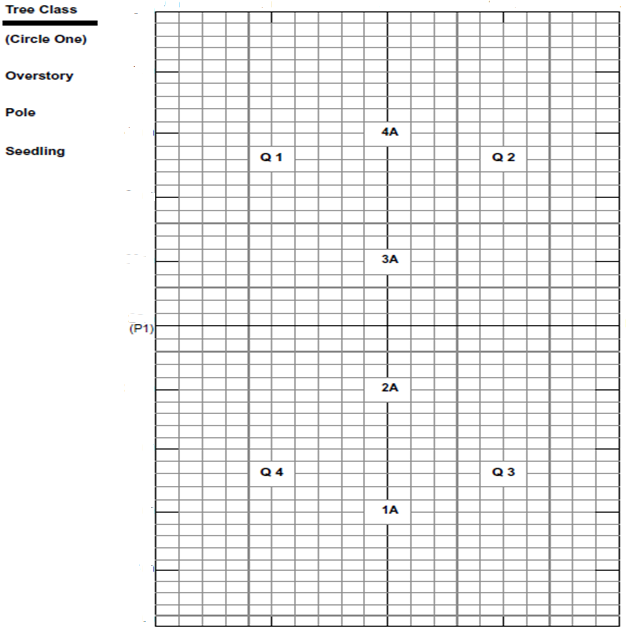 FULL PLOT TREE MAPPlot ID:___________________ ____          B/C (Circle One)             Date: ___/____/______Burn Unit:_______________________________   Recorders:___________________________TREATMENT:      PREBURN        POSTBURN       BURN + 1 yr       BURN + ____ yr